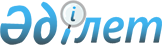 О предоставлении социальной помощи на приобретение топлива специалистам государственных организаций социального обеспечения, образования, культуры, спорта и ветеринарии, проживающим и работающим в сельских населенных пунктах Созакского района
					
			Утративший силу
			
			
		
					Решение Созакского районного маслихата Южно-Казахстанской области от 31 октября 2014 года № 216. Зарегистрировано Департаментом юстиции Южно-Казахстанской области 19 ноября 2014 года № 2886. Утратило силу решением Созакского районного маслихата Туркестанской области от 26 сентября 2018 года № 191
      Сноска. Утратило силу решением Созакского районного маслихата Туркестанской области от 26.09.2018 № 191 (вводится в действие по истечении десяти календарных дней со дня его первого официального опубликования).

      Примечание РЦПИ.

      В тексте документа сохранена пунктуация и орфография оригинала.
      В соответствии с подпунктом 15) пункта 1 статьи 6 Закона Республики Казахстан от 23 января 2001 года "О местном государственном управлении и самоуправлении в Республике Казахстан", пунктом 5 статьи 18 Закона Республики Казахстан от 8 июля 2005 года "О государственном регулировании развития агропромышленного комплекса и сельских территорий", Созакский районный маслихат РЕШИЛ:
      1. Предоставить специалистам государственных организаций социального обеспечения, образования, культуры, спорта и ветеринарии, проживающим и работающим в сельских населенных пунктах Созакского района социальную помощь на приобретение топлива в размере 3,8 месячного расчетного показателя, за счет бюджетных средств.
      2. Настоящее решение вводится в действие по истечении десяти календарных дней после дня его первого официального опубликования.
					© 2012. РГП на ПХВ «Институт законодательства и правовой информации Республики Казахстан» Министерства юстиции Республики Казахстан
				
      Председатель внеочередного

      XXХVІ сессии Созакского

      районного маслихата

Б.Тұрғанбаев

      Секретарь Созакского

      районного маслихата

М.Исаев
